Получить сведения об объектах недвижимости и зарегистрированных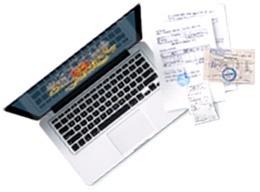 правах можно в электронном виде на сайте РосреестраФилиал ФГБУ «Федеральная кадастровая палата Росреестра» по Мурманской области информирует, что на сайте Росреестра (www.rosreestr.ru) реализованы сервисы получения сведений из Единого государственного реестра недвижимости (ЕГРН) в электронном виде.Заполнив электронную форму запроса, можно запросить сведения из ЕГРН в виде следующих документов:− выписки из ЕГРН об основных характеристиках и зарегистрированных правах на объект недвижимости;− выписки о кадастровой стоимости объекта недвижимости;− выписки о правах отдельного лица на имевшиеся (имеющиеся) у него объекты недвижимости;− кадастрового плана территории (КПТ);− выписки о переходе прав на объект недвижимости;− выписки о содержании правоустанавливающих документов.Филиал Кадастровой палаты обращает внимание на преимущества использования электронных сервисов при получении сведений из ЕГРН:− минимизация временных затрат в связи с отсутствием необходимости личного обращения в офис приема выдачи документов (процедура заполнения электронной формы запроса занимает не более 5 минут);− экономия денежных средств (запрос в электронном виде обходится заявителям дешевле, чем тот же запрос, поданный на бумажном носителе;− возможность внесения платы за предоставление сведений ЕГРН без обращения в отделения банка;− возможность получения готовых документов, как в виде электронного документа, так и в виде документа на бумажном носителе.Для направления физическим лицом запроса о предоставлении сведений в виде выписки об основных характеристиках и зарегистрированных правах, выписки о кадастровой стоимости и КПТ не требуется наличие электронной подписи заявителя. С марта 2017 года получить электронную подпись можно в офисах филиала Кадастровой палаты (в настоящее время услуга предоставляется заявителям – физическим лицам). Консультацию по данному вопросу можно получить по телефону (8152) 40-30-12. Филиалом Кадастровой палаты разработаны пошаговые инструкции по использованию электронных сервисов Росреестра, инструкции в ближайшее время будут размещены на официальном сайте ФГБУ «ФКП Росреестра» http://kadastr.ru (регион Мурманская область). Вопросы, связанные с использованием электронных сервисов Росреестра по получению и визуализации сведений из ЕГРН, можно направлять на адрес электронной почты ovk-kad@51.kadastr.ru. До момента размещения вышеназванных инструкций на странице филиала Кадастровой палаты, обращения о необходимости получения данных инструкций также можно направлять по указанному адресу электронной почты.На сайте Росреестра также открыт доступ к сервисам получения услуг по кадастровому учету и государственной регистрации права, а также одновременной подачи заявления на регистрацию прав и государственный кадастровый учет. Таким образом, в настоящее время на сайте Росреестра доступны сервисы для получения в электронном виде всех наиболее востребованных госуслуг Росреестра – регистрация прав, кадастровый учет и получение сведений из ЕГРН. Также на сайте открыт доступ к сервисам, которые позволяют получать информацию о ходе оказания услуги («Проверка исполнения запроса (заявления)»), проверить корректность электронной подписи и распечатать полученную в электронном виде выписку («Проверка электронного документа»).